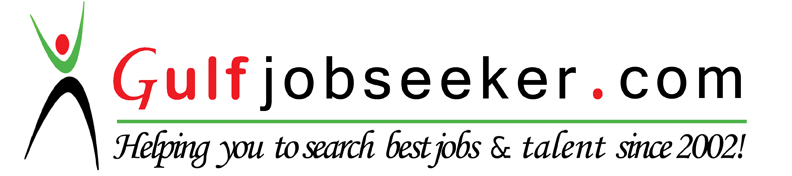 Whats app  Mobile:+971504753686 Gulfjobseeker.com CV No:259848E-mail: gulfjobseeker@gmail.comSummary5+years of extensive experience in the field of Human Resource as a Sr Recruitment Specialist.Extensive experience in Selection of CV’s, Shortlisting candidates, Preparing Job description.Hands on experience on End to End Recruitment cycle.Proven track record of meeting targets in high volume recruiting and developing innovative recruitment strategies. Implemented effective retaining policies.Take care of all the initial HR aspects before reporting to head HR.Good exposure on Advance excel – maintain employee database, generating payroll, employee retention, etc.Made innovative changes in hiring policies.Excellent sourcing skills through portals and networking sites.Dealing with the Employers or Vendors or Customers on regular base.Excellent written and verbal communication skills.Well versed in generating analytical reports for Management, Peers and TeamStrong communication skillsStrong Negotiation skills.Excellent communication Skills.Flexible and exceptional ability to work with other people as a team.Established leadership skills.Exceptional organizational skills.KEY COMPETENCIES AND SKILLSHuman Resources and Administration.Resolving typical and common hiring problems.Negotiating with candidates, employers and related third parties.Developing procedures, policies & standards for recruitment.Writing up contracts, including terms and conditions.Tactfully resolving disputes between different parties.Handling all confidential information in a professional mannerKnowledge of specialist HR software and automated systemsHaving in depth conversation with people over the phone and face to face.Professional ExperienceGenzeon Corporation                                                                                                                                          2013 Jul – 2016 Jan                                Sr Recruitment Specialist/ HR AdministratorResponsibilities:Handling end to end Recruitment & selection processCo-coordinating with placement consultants and negotiating on Contracts Sourcing and screening of candidatesFollow-up the selected candidateMaintain the all kind of Candidates database separately e.g. Selected-Not-Selected Candidates, Under-Considered Candidate, On-Hold Candidates. Update MIS reports on monthly basis.Issuing offer letter and Appointment letterManaging Induction ProgramsHandling all resignation Cases. Taking Exit Interviews and proper filling up of Termination forms by exiting employees before forwarding to accounts department for Full and Final SettlementTaking care of onshore Petty cash system.Working on both C2C and W2 requirements for various direct Client requirements.Source resumes from job boards and cold call the suitable candidate as well as email the requirement.Source resume from third party vendors for C2C positions. Talk to them briefly about technical expertise and their suitability for the requirementSubmit to the clients the resumes of the candidates who are interested (only if they fit for the position).Working on various technologies like dot net, Data warehousing, Advanced JAVA, System Engineering, etc.Sending weekly reports on the week’s work to the reporting manager as well as operations manager.Updating the internal database (Maxhire) with the requirements worked on and submissions made against the requirement, recording the interviews if any.Supervising the completion of joining formalities and ensuring that employees settle into their new roles.
Acquainting the new employee about the company & its policies. Monitoring the effective utilization and retention of Manpower. Support Head HR in Scheduling and conducting Performance Appraisal meetings with various Department Heads. Participate in discussions and give in HR recommendations.Assist Head HR in executing the relative ranking system Ensure that Attendance Systems are followed and salary of employees administered timely. Responsible for employees Probation Evaluation and Confirmation Letters are sent in time.Ensure proper payroll administration and effective wage management across multi location offices.Counseling/ mentoring of the employees to maintain a healthy work environment and facilitating.Handling all resignation Cases. Taking Exit Interviews and proper filling up of Termination forms by exiting employees before forwarding to accounts department for Full and Final SettlementWIN WIRE TECHNOLOGIES LLC.                                                                                                                      2010 Sep – 2013 MarHR Executive/ Recruiter						Responsibilities:Handled end to end Recruitment & selection processUsed Jobsites Portal like naukri.com,Monster.com,Shine.com, etc.Handled Grievances. Co-coordinated with placement consultants and negotiating on ContractsMaintained good relation with the Vendors or employers or customers.Taking care of Sourcing and screening of candidatesFollow-up the selected candidateConstantly keep checking the available requirements through LinkedIn groups and google groups and job boards.Try calling the vendors to discuss the job requirement and send the relevant resume. Quote rates according to the requirement and the experience of the candidate.Weekly report to manager about the status on the bench.Provided back end support to HR HeadAttends employee grievance’s and complaints upon request.Maintain healthy relationship with ex-employees and plan to retain them if required. EDUCATIONAL QUALIFICATION: Masters of Business Administration (MBA HR) from JNTU –India – 2010 Bachelor of Science (BSC - BZC) from OU –, India - 2008PROJECTS:Training and Development at ICICI Pru life Inc.A complete study was made by me in Training and Development with special Reference to ICICI Pru Life.Recruitment and Selection at JSB Tech. L.L.C.A study was done by me in Recruitment and Selection with special reference to JSB Tech. L.L.C.PERSONAL DETAILS:Marital Status:                               Single